МУЗЫКАЛЬНОЕ РАЗВИТИЕ  ДЕТЕЙ  ДОМА – ЛЕГКО!Всего несколько  маленьких  игр-упражнений на каждый день Уважаемые  родители, хотите ли вы, заниматься музыкальным развитием своих детей?Что? Вы хотите, но у вас не хватает на это времени? Давайте признаемся себе, что у всех и  всегда время находится на то, чего мы действительно хотим! Обращайте внимание детей на любые звуки, которые вас окружают. Вам и самим понравится это делать! Мир заиграет звуками, которые вы раньше просто не змечали.Давайте звукам характеристику: высокий (тонкий) или низкий (толстый), коротко или долго тянется, громко или тихо звучит, можно или нельзя спеть. Сравнивайте эти звуки с предметами и явлениями по существенным признакам. Слушайте звуки в тишине. О! Это почти волшебно! Можно, например,  посвятить какую-то минутку одному звуку! Делайте  домашнюю работу под пение, беседуя с детьми нараспев и выразительно. Что может получится? Как максимум – мюзикл, оперетта или опера. Как минимум – отличное настроение!Идя по лестнице, изображайте голосом на звук «У» движение снизу вверх и сверху вниз, и также взлёт и посадку самолёта, полёт жучка, мухи и т. д.Включайте классическую или просто очень качественную музыку во время поездки в машине. Давно ли вы слышали пьесы  «Детского альбома» П.И. Чайковского? Вот с него и можно начать. Где взять? Скачать в Интернете не составит труда.Обращайте внимание детей на настроение музыки и её характер. Понаблюдайте, как она влияет на ваше настроение, какие ассоциации или воспоминания вызывает… Заодно прислушаетесь и к себе, а это тоже очень важно, но всё некогда…Ну, как? Правда ведь – ничего сложного? А меж тем, эти простые упражнения помогут развить слух, голос и сделают музыку частью вашей жизни и жизни ребёнка. Кто прочтёт эту заметку, а ещё лучше – испытает на себе, поделитесь, пожалуйста, со мной вашими впечатлениями. Я хочу порадоваться вместе с вами!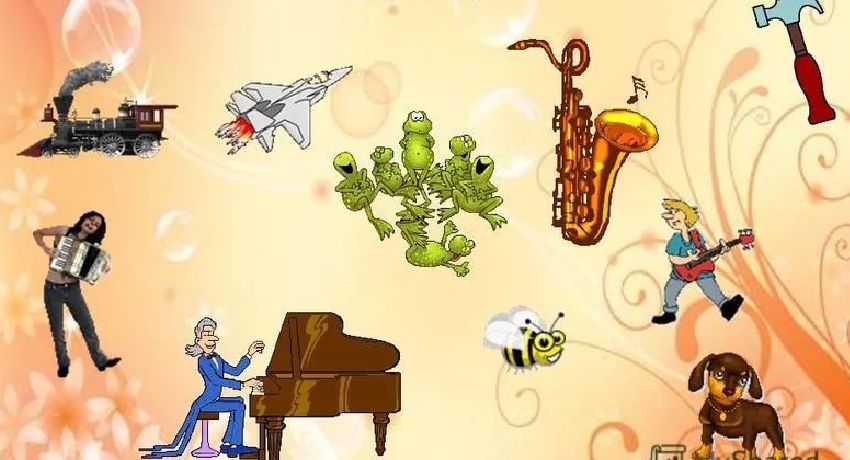 